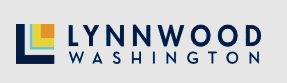 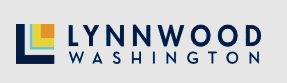 LEAK ADJUSTMENT REQUESTName            __________________________________       Date        ____________________Address	_________________________________________________________________Email	           _____________________________     Phone #        _______________________Account #      _____________________________    Customer #	______________________            Owner      TenantI have repaired all leaks and I am requesting a leak adjustment.I have attached a copy of repair or parts receipts or a note of explanation.Other __________________________________________________________.Please check what was done to repair your leak:I repaired a broken water line in my yard.I replaced or repaired a toilet or faucets.Other ________________________________________________________________________________________________________________________________________________________________________________________________________________________________________________________________________________________________________________________________________________________________________________________________________________________________________________Return completed request form with any attachments: Email to address above, Mail to City of Lynnwood, or Deposit in drop box in City Hall parking lot.You will be notified about your leak adjustment as soon as your application is processed.Please- Do not write below-City Use Only_______________________________________________ Repair confirmed.  All leaks are not repaired. Customer notified. Prior leak adjustment? Date-__________________ Adjustment approved. Adjustment denied. Reason __________________________________________________UB Staff Notes:______________________________________________________________________